GAMBARAN KONSEP DIRI PENDERITA KUSTA DI WILAYAH KERJA PUSKESMAS KEDUNGKANDANG KOTA MALANG (DESKRIPTIF STUDI KASUS)KARYA TULIS ILMIAHPUTRI NUR BARLIANTINIM. 1401100076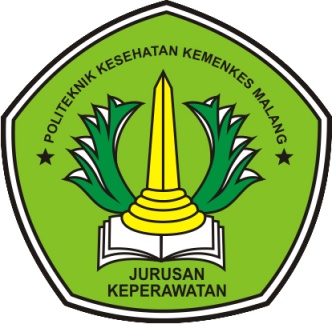 KEMENTRIAN KESEHATAN REPUBLIK INDONESIAPOLITEKNIK KESEHATAN KEMENKES MALANG JURUSAN KEPERAWATANPROGRAM STUDI DIII KEPERAWATAN MALANG2017